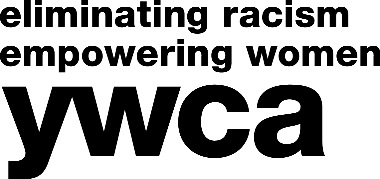 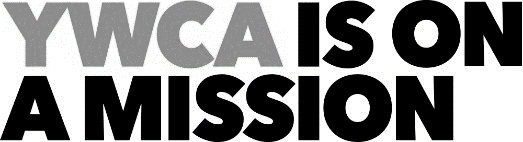 EVENTS/DEVELOPMENT INTERN(Fall, Spring, Summer Semesters)DESCRIPTION	This internship will assist the Events Coordinator in some or all of the following areas, dependent on the applicant’s experience, skills, and course of study: event planning, community relations, donor relationships, sponsorships, donor information management and event research.ESSENTIAL DUTIES AND RESPONSIBILITIES:Assist with creation of event proposals Conduct research for potential sponsors and donors for eventsCreate and manage event timelines and schedulesAttend planning meetings and trainings as assignedManage volunteer recruitment, sign-up and training Collaborate with event committees, chairpersons and teams to implement event goalsInitiate and maintain relationships with local business vendors for event related resourcesAssist in the management of the donor information database which may include: entering confidential donor information into the databases; organizing data and creating reportsAct as an onsite resource during events and assist the Events Coordinator and event volunteers with all aspects of the event.Other duties assigned.REQUIREMENTSCoursework at a college junior and senior level preferred in public relations, event planning, communications, computer science, or related fieldStrong verbal and written communication skills requiredMulti-tasking skills necessarySome background in computer software preferredProficiency in English requiredTO APPLY: Submit a resume, cover letter, writing samples, and YWCA intern application to Human Resources. Applications can be downloaded: www.ywcamclean.orgHuman ResourcesYWCA McLean County1201 N Hershey RoadBloomington, IL 61704Email: ywcajobs@ywcamclean.org YWCA is dedicated to eliminating racism, empowering women and promoting peace, justice, freedom and dignity for all.YWCA McLean County is an equal employment opportunity employer.